.WEAVE LEFT, POINT, WEAVE RIGHT, POINTCROSS POINT CROSS POINT, ROCKING CHAIRROCK REPLACE SHUFFLE ½ SHUFFLE ½ BACK ROCKJAZZ BOX ¼ JAZZ BOX ¼REPEATTAGAt the end of wall six, follow song instructions"Your exits are here, here and here""Fasten seatbelt""Put on life vest""Pull on the red cord""Blow into the tube"Restart when the beat kicks back inFlying The Flag For You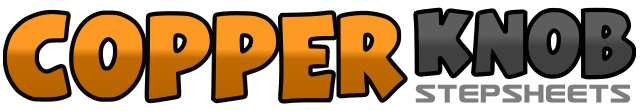 .......Count:32Wall:2Level:Improver.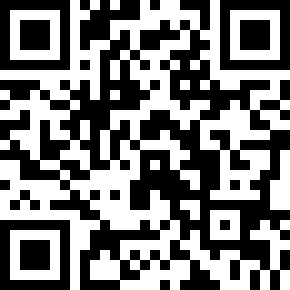 Choreographer:Gemma Haile (UK)Gemma Haile (UK)Gemma Haile (UK)Gemma Haile (UK)Gemma Haile (UK).Music:Flying The Flag (For You) - ScoochFlying The Flag (For You) - ScoochFlying The Flag (For You) - ScoochFlying The Flag (For You) - ScoochFlying The Flag (For You) - Scooch........1-2Cross right over left, step left to left side3-4Step right behind left, point left to left side5-6Cross left over right, step right to right side7-8Step left behind right, point right to right side1-2Cross step right over left, point left to left side3-4Cross step left over right, point right to right side5-6Rock forward right, replace left7-8Rock back on right, replace left1-2Rock forward right, replace left3&4Shuffle ½ turn forward, stepping right left right5&6Shuffle ½ turn back, stepping left right left7-8Rock back right, replace left1-2Cross right over left, step back on left3-4Step right to side turning ¼, step left beside right5-6Cross right over left, step back on left7-8Step right to right side turning ¼, step left beside rightPoint arms forward (12:00), diagonally to front corners (1:50), point arms to sides, (2:45)Bring hands in front of hips, holdBring hands together and hold (as if fastening a lap belt)Put hands palms facing in up above headBring hands downLift left hand up, downLift right hand up and blow hand